                  Projektas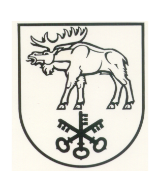 LAZDIJŲ RAJONO SAVIVALDYBĖS TARYBASPRENDIMASDĖL LAZDIJŲ RAJONO SAVIVALDYBĖS TARYBOS 2011 M. BIRŽELIO 29 D. SPRENDIMO NR. 5TS-78 „DĖL VIEŠŲJŲ ĮSTAIGŲ ĮSTATŲ PAKEITIMO IR PATVIRTINIMO“ PAKEITIMO2016 m. kovo 7 d.  Nr. 34-397        LazdijaiVadovaudamasi Lietuvos Respublikos vietos savivaldos įstatymo 16 straipsnio 3 dalies 9 punktu ir 4 dalimi, 18 straipsnio 1 dalimi ir 20 straipsnio 2 dalies 11 ir 17 punktais, Lietuvos Respublikos viešųjų įstaigų įstatymo 6 straipsnio 2 dalimi, 10 straipsnio 1 dalies 1 punktu ir 8 dalimi, Lietuvos Respublikos sveikatos priežiūros įstaigų įstatymo 9 straipsnio 4 dalimi, 11 straipsnio 2 dalimi, 15 straipsnio 1 dalimi, 28 straipsniu, 29 straipsnio 2 ir 3 dalimis, Atstovavimo Lazdijų rajono savivaldybei viešosiose įstaigose taisyklėmis, patvirtintomis Lazdijų rajono savivaldybės tarybos 2013 m. lapkričio 26 d. sprendimu Nr. 5TS-911 „Dėl Atstovavimo Lazdijų rajono savivaldybei viešosiose įstaigose taisyklių patvirtinimo“, Lazdijų rajono savivaldybės taryba nusprendžia:           1. Pakeisti viešosios įstaigos „Lazdijų savivaldybės pirminės sveikatos priežiūros centras“ įstatus, patvirtintus Lazdijų rajono savivaldybės tarybos 2011 m. birželio 29 d. sprendimu Nr. 5TS-78 „Dėl viešųjų įstaigų įstatų pakeitimo ir patvirtinimo“, ir išdėstyti juos nauja redakcija (pridedama).2. Įgalioti VšĮ „Lazdijų savivaldybės pirminės sveikatos priežiūros centras“ vyr. gydytoją L. Patašienę pasirašyti naujos redakcijos VšĮ „Lazdijų savivaldybės pirminės sveikatos priežiūros centras“ įstatus.3. Įpareigoti VšĮ „Lazdijų savivaldybės pirminės sveikatos priežiūros centras“ vyr. gydytoją L. Patašienę naujos redakcijos įstatus įregistruoti Juridinių asmenų registre teisės aktų nustatyta tvarka.Savivaldybės merasParengėLina Džiaukštienė2016-02VIEŠOSIOS ĮSTAIGOS„LAZDIJŲ SAVIVALDYBĖS PIRMINĖS SVEIKATOS PRIEŽIŪROS CENTRAS“ĮSTATAII. BENDROSIOS NUOSTATOS1. Viešoji įstaiga „Lazdijų savivaldybės pirminės sveikatos priežiūros centras“ (toliau – Įstaiga) yra Lietuvos nacionalinės sveikatos sistemos (toliau – LNSS) iš valstybės ir Lazdijų rajono savivaldybės turto bei lėšų įsteigta viešoji sveikatos priežiūros ne pelno Įstaiga, teikianti asmens sveikatos priežiūros paslaugas pagal sutartis su užsakovais.2. Įstaiga savo veikloje vadovaujasi Lietuvos Respublikos Konstitucija, Lietuvos Respublikos civiliniu kodeksu, Lietuvos Respublikos sveikatos priežiūros įstaigų įstatymu, Lietuvos Respublikos sveikatos sistemos įstatymu, Lietuvos Respublikos viešųjų įstaigų įstatymu, Lietuvos Respublikos sveikatos draudimo įstatymu, Lietuvos Respublikos Vyriausybės nutarimais, Lietuvos medicinos ir higienos normomis, Sveikatos priežiūros metodika, kitais teisės aktais bei šiais įstatais.3. Įstaiga yra ribotos civilinės atsakomybės viešasis juridinis asmuo, turintis ūkinį, finansinį, organizacinį ir teisinį savarankiškumą, savo antspaudą, sąskaitas bankuose.4. Įstaiga yra ne pelno Įstaiga, o gautas pajamas naudoja tik įstatymuose ir kituose teisės aktuose nustatyta tvarka.5. Įstaigos teisinė forma – viešoji įstaiga.6. Įstaigos savininkė (dalininkė) yra Lazdijų rajono savivaldybė, kodas 111106842 (toliau – Savininkas). Lazdijų rajono savivaldybės, kaip Įstaigos savininkės, teises ir pareigas Įstaigoje įgyvendina Lazdijų rajono savivaldybės taryba.7. Įstaigos buveinė: Kauno g. 8, 67128 Lazdijai.8. Įstaiga yra ribotos turtinės atsakomybės. Įstaiga pagal savo prievoles atsako tik jai nuosavybės teise priklausančiu turtu.9. Įstaigos veiklos laikotarpis – neribotas.10. Įstaigos finansiniai metai: sausio 1 d.–gruodžio 31 d.II. ĮSTAIGOS TIKSLAI, UŽDAVINIAI IR VEIKLOS SRITYS11. Pagrindinis Įstaigos veiklos tikslas – gerinti Lietuvos gyventojų sveikatą, sumažinti gyventojų sergamumą ir mirtingumą, kokybiškai teikti sveikatos priežiūros paslaugas.212. Pagrindiniai Įstaigos veiklos uždaviniai: organizuoti ir teikti nespecializuotas, specializuotas kvalifikuotas pirminės asmens sveikatos priežiūros paslaugas (ambulatorines ir stacionarias) visos Lietuvos ir Lazdijų rajono savivaldybės gyventojams. Šios paslaugos teikiamos Įstaigai priklausančiose gydymo įstaigose ir pacientų namuose.13. Pagrindinės Įstaigos veiklos sritys (veiklos rūšių pavadinimai ir kodai pagal Ekonominės veiklos rūšių klasifikatorių):13.1. Bendrosios praktikos gydytojų veikla, 86.21;13.2. Gydytojų specialistų veikla, 86.22;13.3. Slaugos ligoninių veikla, 86.10.40;13.4. Posėdžių ir verslo renginių organizavimas, 82.30;13.5. Odontologinės praktikos veikla, 86.23;13.6. Viduriniojo medicinos personalo paslaugų teikimas ligoniams ne ligoninėse, 86.90.10;13.7. Medicinos laboratorijų veikla, 86.90.30;13.8. Greitosios pagalbos veikla, 86.90.40;13.9. Kitas, niekur kitur nepriskirtas, švietimas, 85.59;13.10. Kirpyklų ir kitų grožio salonų veikla, 96.02;13.11. Kita teisės aktais neuždrausta veikla (veikla, kuri pagerintų personalo ir pacientų darbo ir poilsio sąlygas, konferencijų, seminarų, tobulinimosi kursų organizavimas ir kt.).14. Jeigu veiklai, numatytai šiuose įstatuose, reikalinga licencija (leidimas), tai tokią licenciją (leidimą) Įstaiga privalo turėti.III. ĮSTAIGOS TEISĖS IR PAREIGOS15. Įstaiga turi teisę verstis įstatymais nedraudžiama ūkine-komercine veikla, kuri yra neatsiejamai susijusi su Įstaigos veiklos tikslais.16. Vykdydama įstatuose numatytą veiklą, Įstaiga turi teisę:16.1. turėti sąskaitas bankuose, savo ženklą;16.2. pirkti ar kitokiais būdais įsigyti savo veiklai reikalingą turtą, naudoti, valdyti, disponuoti juo įstatymų bei šių įstatų nustatyta tvarka;16.3. įstatymų ir kitų teisės aktų nustatyta tvarka teikti paramą ir labdarą, gauti paramą;16.4. teikti mokamas paslaugas;16.5. sudaryti sutartis ir prisiimti įsipareigojimus;16.6. stoti į ne pelno organizacijų asociacijas ir dalyvauti jų veikloje;16.7. naudoti Įstaigos lėšas šiuose įstatuose numatytiems tikslams ir uždaviniams įgyvendinti;316.8. skelbti konkursus, susijusius su Įstaigos veikla;16.9. įstatymų nustatyta tvarka steigti asmens ar visuomenės sveikatos priežiūros įstaigas, steigti savo padalinius, atliekančius sveikatos priežiūrą;16.10. organizuoti sveikatos programų rengimą ir finansuoti jų įgyvendinimą iš savo ar kitų teisėtai įgytų lėšų;17. Įstaiga privalo:17.1. užtikrinti visą parą būtinąją medicinos pagalbą;17.2. įgyvendinti būtinąsias visuomenės sveikatos priežiūros priemones pagal Sveikatos apsaugos ministerijos patvirtintą sąrašą;17.3. teikti tik tas asmens sveikatos priežiūros paslaugas, kurios nurodytos Įstaigai išduotoje licencijoje;17.4. naudoti tik tas sveikatos priežiūros technologijas, kurios yra nustatyta tvarka aprobuotos ir (ar) leistos naudoti Lietuvos Respublikoje;17.5. pildyti ir saugoti pacientų ligos istorijas, ambulatorines korteles, kitą medicininę dokumentaciją bei teikti informaciją apie pacientą valstybės institucijoms ir kitoms įstaigoms Sveikatos apsaugos ministerijos nustatyta tvarka;17.6. Lietuvos Respublikos įstatymų nustatyta tvarka atlyginti žalą, padarytą paciento sveikatai teikiant paslaugas;17.7. saugoti paciento medicininę paslaptį, išskyrus atvejus, kai Įstaiga privalo pateikti informaciją apie pacientą arba kai pacientas sutinka skelbti informaciją apie jo sveikatą;17.8. užtikrinti lygias pacientų teises į teikiamas sveikatos priežiūros paslaugas;17.9. teisės aktų nustatyta tvarka informuoti Sveikatos apsaugos ministeriją, Įstaigos Savininką apie Įstaigoje įvykusius vidaus infekcijų atvejus ir protrūkius, kitus žalos pacientų sveikatai padarymo atvejus;17.10. teikti nemokamas planinės sveikatos priežiūros paslaugas, įsitikinus, kad pacientas turi teisę į tokias paslaugas.18. Įstaiga vykdo buhalterinę apskaitą, teikia finansinę – buhalterinę ir statistinę informaciją valstybės institucijoms ir moka mokesčius įstatymų nustatyta tvarka.19. Įstaiga turi kitų teisių ir pareigų, kurios neprieštarauja Lietuvos Respublikos įstatymams bei kitiems teisės aktams.  IV. ĮSTAIGOS SAVININKO TEISĖS IR PAREIGOS20. Įstaigos Savininkas turi šias neturtines teises:420.1. pagal teisės aktų suteiktą kompetenciją priimti sprendimus dėl Įstaigos veiklos, valdymo ir kitų klausimų;20.2. susipažinti su Įstaigos dokumentais ir gauti visą savo teisėms įgyvendinti reikalingą informaciją apie Įstaigos veiklą;20.3. Įstaigai nustatyti privalomas veiklos užduotis;20.4. nustatyti Įstaigos teikiamų atlygintinų paslaugų kainas ir tarifus, išskyrus tuos atvejus, kai pagal Lietuvos Respublikos įstatymus paslaugos turi būti teikiamos nemokamai arba privaloma laikytis Lietuvos Respublikos įstatymais ar kitais teisės aktais reguliuojamų kainų;20.5. nustatyti Įstaigos pateiktus Įstaigos išlaidų, skirtų darbo užmokesčiui ir medikamentams, normatyvus;20.6. nustatyti Įstaigos valdymo organų narių atlyginimus;20.7. reorganizuoti ar likviduoti Įstaigą;20.8. steigti Įstaigos filialus ar atstovybes;20.9. kitas įstatymuose ir šiuose įstatuose nustatytas neturtines teises.21. Įstaigos Savininkas turi šias turtines teises:21.1. Lietuvos Respublikos viešųjų įstaigų įstatymo nustatyta tvarka gauti likviduojamos Įstaigos turto dalį, kurios vertė negali būti didesnė negu suformuotas Įstaigos dalininkų kapitalas;21.2. priėmus įstatymų ir kitų teisės aktų pakeitimus, vadovaujantis įstatymais, reglamentuojančiais valstybės ir savivaldybių turto valdymą, naudojimą ir disponavimą juo, perleisti kitam asmeniui dalininko teises ir pareigas.22. Įstaigos Savininko teisės gali būti perduotos kitiems juridiniams asmenims Lietuvos Respublikos viešųjų įstaigų įstatymo ir įstatymų, reglamentuojančių valstybės ir savivaldybių turto valdymą, naudojimą ir disponavimą juo, nustatytais atvejais ir būdais.V. ĮSTAIGOS ORGANAI23. Įstaiga turi organą – visuotinį dalininkų susirinkimą, valdymo organą – administraciją, administracijos vadovą – vyriausiąjį gydytoją (toliau – vyr. gydytojas) ir patariamuosius kolegialius organus – stebėtojų tarybą, gydymo tarybą ir slaugos tarybą.24. Įstaigoje yra sudaroma medicinos etikos komisija, kuri kontroliuoja, kaip Įstaigoje laikomasi medicinos etikos normų.  VI. VISUOTINIS DALININKŲ SUSIRINKIMAS25. Savininko teises ir pareigas įgyvendinančios Lazdijų rajono savivaldybės tarybos raštiški 5sprendimai, priimti teisės aktų nustatyta tvarka, yra prilyginami visuotinio dalininkų susirinkimo sprendimams.26. Visuotinis dalininkų susirinkimas:26.1. keičia Įstaigos įstatus;26.2. priima sprendimą pakeisti Įstaigos buveinę;26.3. nustato paslaugų, darbų bei produkcijos kainas ir tarifus ar jų nustatymo taisykles, išskyrus tuos atvejus, kai pagal Lietuvos Respublikos įstatymus sveikatos priežiūros paslaugos turi būti teikiamos nemokamai arba privaloma laikytis Lietuvos Respublikos įstatymais ar kitais teisės aktais reguliuojamų kainų; 26.4. nustato Įstaigos pateiktus Įstaigos išlaidų, skirtų darbo užmokesčiui ir medikamentams, normatyvus;26.5. tvirtina kitų pareigų, į kurias darbuotojai priimami konkurso būdu, sąrašą ir kvalifikacinius reikalavimus;26.6. įstatymų nustatyta tvarka tvirtina konkurso kitoms pareigoms, į kurias darbuotojai priimami konkurso būdu, nuostatus;26.7. skiria ir atšaukia stebėtojų tarybos narius; 26.8. nustato Įstaigos valdymo organų narių atlyginimus;26.9. tvirtina metinių finansinių ataskaitų rinkinius;26.10. nustato informaciją, kuri pateikiama visuomenei apie Įstaigos veiklą;26.11. priima sprendimą dėl Įstaigai nuosavybės teise priklausančio ilgalaikio turto perleidimo, nuomos, perdavimo pagal panaudos sutartį ar įkeitimo;26.12. priima sprendimą dėl Įstaigos reorganizavimo ir reorganizavimo sąlygų tvirtinimo;26.13. priima sprendimą pertvarkyti Įstaigą;26.14. priima sprendimą likviduoti Įstaigą ar atšaukti jo likvidavimą;26.15. skiria ir atleidžia likvidatorių, kai sprendimą likviduoti Įstaigą priima visuotinis dalininkų susirinkimas;26.16. nustato Įstaigos vidaus kontrolės tvarką;26.17. priima sprendimą dėl Įstaigos audito ir renka audito įmonę;26.18. tvirtina Įstaigos veiklos planus, veiklos ataskaitas ir veiklos strategiją. Veiklos ataskaitoje vertinamas Įstaigos veiklos ekonominis, socialinis ir pagal Įstaigos veiklos tikslus kitoks poveikis;26.19. nustato Įstaigos veiklos vertinimo kriterijus;26.20. tvirtina Įstaigos valdymo struktūrą, pareigybių sąrašą ir nustato maksimalų leistiną darbuotojų skaičių;626.21. priima sprendimus dėl naujų dalininkų priėmimo;26.22. priima sprendimą steigti Įstaigos filialus ar atstovybes, tvirtina jų nuostatus, priima sprendimą dėl jų veiklos nutraukimo; 26.23. priima sprendimus dėl Įstaigos tapimo kitų juridinių asmenų steigėju ar dalyviu;26.24. sprendžia kitus Viešųjų įstaigų įstatyme ir šiuose įstatuose visuotinio dalininkų susirinkimo kompetencijai priskirtus klausimus.27. Visuotinis dalininkų susirinkimas šaukiamas ne rečiau kaip kartą per metus. Už visuotinio dalininkų susirinkimo sušaukimą atsako Įstaigos vadovas.28. Visuotiniame dalininkų susirinkime kiekvienas dalininkas turi vieną balsą.VII. ADMINISTRACIJA29. Vienasmenis Įstaigos valdymo organas yra vyr. gydytojas, kuris vadovauja Įstaigos administracijai. Administraciją sudaro vyr. gydytojas, vyr. buhalteris ir vyr. slaugytoja, Įstaigos filialų ir padalinių vadovai, jų pavaduotojai ir kiti Įstaigos vidaus dokumentuose nurodyti Įstaigos darbuotojai. Įstaigos administracija vykdo Įstaigos Savininko sprendimus, stebėtojų tarybos nutarimus ir atlieka kitas įstatymuose, šiuose įstatuose ir kituose Įstaigos vidaus dokumentuose nustatytas funkcijas.30. Įstaigos vyr. gydytoją viešo konkurso tvarka skiria ir atleidžia iš pareigų, tvirtina pareigybės aprašymą, nustato jo darbo sutarties sąlygas, jo atlyginimą, sudaro su juo darbo sutartį ir ją nutraukia, skatina ir skiria nuobaudas įstatymų nustatyta tvarka Lazdijų rajono savivaldybės meras. Kandidatas, pretenduojantis į vyr. gydytojo pareigas, turi atitikti Sveikatos apsaugos ministerijos nustatytus kvalifikacinius reikalavimus. Įstaigos vyr. gydytojas savo veikloje vadovaujasi įstatymais, kitais teisės aktais, šiais įstatais, Įstaigos Savininko ir Lazdijų rajono savivaldybės mero sprendimais bei vyr. gydytojo pareigybės aprašymu. Lazdijų rajono savivaldybės meras organizuoja viešą konkursą Įstaigos administracijos vadovo – vyriausiojo gydytojo pareigoms eiti ir tvirtina šio konkurso nuostatus.31. Įstaigoje yra vyr. buhalteris, kurį įstatymų nustatyta tvarka priima ir atleidžia, tvirtina jo pareigybės aprašymą vyr. gydytojas. Vyr. buhalterio funkcijas gali atlikti pagal sutartį juridinis asmuo, turintis teisę vykdyti buhalterinę apskaitą.32. Vyr. gydytojo kvalifikacija turi atitikti Sveikatos apsaugos ministerijos patvirtintus kvalifikacinius reikalavimus.33. Vyr. gydytojo teisės ir pareigos:33.1. organizuoja Įstaigos veiklą ir veikia jos vardu santykiuose su kitais asmenimis;733.2. tvirtina Administracijos darbo reglamentą;33.3. nustato Įstaigos darbuotojų etatus, įstatymų nustatyta tvarka priima ir iš darbo atleidžia Įstaigos padalinių vadovus, viešo konkurso būdu priima filialų ir atstovybių vadovus ir atleidžia juos iš darbo, priima ir iš darbo atleidžia darbuotojus, su jais sudaro darbo sutartis bei jas nutraukia, nustato darbuotojų atlyginimus, skatina darbuotojus bei skiria jiems drausmines nuobaudas teisės aktų nustatyta tvarka;33.4. atsako už finansinių ataskaitų rinkinio sudarymą ir jo pateikimą Savininko teises ir pareigas įgyvendinančiai Lazdijų rajono savivaldybės tarybai, duomenų ir dokumentų pateikimą Juridinių asmenų registrui, pranešimą Savininko teises ir pareigas įgyvendinančiai Lazdijų rajono savivaldybės tarybai apie įvykius, turinčius esminės reikšmės Įstaigos veiklai, informacijos apie Įstaigos veiklą pateikimą visuomenei, viešos informacijos paskelbimą;33.5. vykdo Įstaigos veiklos planus ir sudaro veiklos ataskaitas;33.6. užtikrina, kad Įstaiga, vykdydama ūkinę-komercinę veiklą, siektų jai nustatyto veiklos tikslo ir veiktų jai nustatytose veiklos srityse;33.7. kontroliuoja, kad Įstaigoje būtų vykdomi įstatymai, kiti teisės aktai, Savininko teises ir pareigas įgyvendinančios Lazdijų rajono savivaldybės tarybos raštiški sprendimai;33.8. leidžia įsakymus, tvirtina Įstaigos vidaus tvarkos taisykles, Įstaigos vidaus kontrolės tvarkos aprašą, darbuotojų pareiginius nuostatus, kitus Įstaigos dokumentus;33.9. atsižvelgdamas į Lietuvos Respublikos Vyriausybės patvirtintus LNSS įstaigų tinklo išdėstymo ir struktūros minimalius normatyvus, Savininko teises ir pareigas įgyvendinančios Lazdijų rajono savivaldybės tarybos bei teritorinės ligonių kasos rekomendacijas, suderinęs su Savininko teises ir pareigas įgyvendinančia Lazdijų rajono savivaldybės taryba, didina ar mažina teikiamų sveikatos priežiūros paslaugų asortimentą;33.10. kreipiasi į Savininko teises ir pareigas įgyvendinančią Lazdijų rajono savivaldybės tarybą dėl neefektyviai dirbančių Įstaigos, Įstaigos padalinių ir filialų reorganizavimo ar likvidavimo;33.11. Suderinęs su Įstaigos stebėtojų taryba, tvirtina Įstaigos darbuotojų darbo apmokėjimo tvarkos aprašą;33.12. atidaro ir uždaro Įstaigos sąskaitas bankuose;33.13. atsako už pagal panaudos sutartį perduoto bei Įstaigos turto tinkamą naudojimą ir išsaugojimą;33.14. suderinęs su Savininko teises ir pareigas įgyvendinančia Lazdijų rajono savivaldybės taryba, tvirtina Įstaigos vidinę struktūrą;33.15. skiria ir atšaukia gydymo tarybos pirmininką ir gydymo tarybos narius;33.16. skiria ir atšaukia slaugos tarybos pirmininką ir slaugos tarybos narius;833.17. Įstaigos vardu pasirašo dokumentus ir išduoda kitiems asmenims įgaliojimus vykdyti tas funkcijas, kurios yra Įstaigos vyr. gydytojo kompetencija;33.18. tvarko Įstaigos turtą, atlieka su juo susijusias ūkines operacijas, pasirašo dokumentus;33.19. užtikrina racionalų Įstaigos turto naudojimą ir jo apsaugą;33.20. užtikrina tinkamą Įstaigai duotų užduočių vykdymą laiku;33.21. atstovauja Įstaigai bendraujant su fiziniais ir juridiniais asmenimis, valdžios institucijomis ar atstovauti Įstaigai įgalioja kitą Įstaigos darbuotoją;33.22. sukuria ir prižiūri Įstaigos vidaus kontrolės, įskaitant ir finansų kontrolės, sistemą.33.23. gavęs Savininko teises ir pareigas įgyvendinančios Lazdijų rajono savivaldybės tarybos raštišką sutikimą, turi teisę pasirašyti sutartis dėl Įstaigos ilgalaikio turto pardavimo, perleidimo, išnuomojimo, įkeitimo, garantavimo ar laidavimo juo, kitų subjektų prievolių vykdymo;33.24. pasibaigus finansiniams metams, per keturis mėnesius rengia ir teikia Savininko teises ir pareigas įgyvendinančiai Lazdijų rajono savivaldybės tarybai praėjusių finansinių metų Įstaigos veiklos ataskaitas;33.25. turi kitas teises ir pareigas, kurios neprieštarauja įstatymams, teisės aktams bei šiems įstatams;33.26. atlieka kitas funkcijas, kurios tiesiogiai ar pagal savo esmę nėra priskirtinos Įstaigos visuotiniam dalininkų susirinkimui.34. Su vyr. gydytoju sudaroma jo visiškos materialinės atsakomybės sutartis.35. Vyr. gydytojas, nevykdantis savo pareigų arba netinkamai jas vykdantis, atsako įstatymų nustatyta tvarka.VIII. ĮSTAIGOS STEBĖTOJŲ TARYBA36. Įstaigos stebėtojų taryba yra patariamasis kolegialus organas, sudaromas iš penkių narių penkeriems metams Įstaigos veiklos viešumui užtikrinti. Stebėtojų tarybą sudaro: du Savininko teises ir pareigas įgyvendinančios Lazdijų rajono savivaldybės tarybos paskirti atstovai, vienas Lazdijų rajono savivaldybės tarybos paskirtas tarybos narys, vienas rajono savivaldybės tarybos paskirtas visuomenės atstovas ir vienas Įstaigos sveikatos priežiūros specialistų profesinių sąjungų paskirtas atstovas.37. Jei Įstaigoje nėra veikiančios profesinės sąjungos, į stebėtojų tarybą gali būti deleguojamas Įstaigos vyr. gydytojo paskirtas atstovas.38. Į stebėtojų tarybą negali būti paskirtas vyr. gydytojas, vyr. buhalteris, asmenys, dirbantys valstybinėje ar teritorinėje ligonių kasose, taip pat draudimo įmonėse, įstaigose ir organizacijose, 9užsiimančiose sveikatos draudimu.39. Vyr. gydytojas raštu kreipiasi į šių įstatų 36 punkte nurodytas institucijas su prašymu deleguoti savo atstovą į stebėtojų tarybą. Gavęs atsakymus, per 30 dienų vyr. gydytojas turi pateikti prašymą Savininko teises ir pareigas įgyvendinančiai Lazdijų rajono savivaldybės tarybai dėl stebėtojų tarybos sudarymo.40. Stebėtojų taryba savo veiklą pradeda visuotiniam dalininkų susirinkimui priėmus sprendimą dėl stebėtojų narių paskyrimo ir atlieka savo funkcijas iki bus išrinkta nauja stebėtojų taryba. Stebėtojų tarybai vadovauja pirmininkas, kurį stebėtojų taryba išsirenka iš savo narių. Pirmininkas privalo sušaukti stebėtojų tarybos posėdžius ne rečiau kaip vieną kartą per šešis mėnesius.41. Stebėtojų tarybos sprendimai yra teisėti, jei juos priimant dalyvauja daugiau kaip pusė stebėtojų tarybos narių. Stebėtojų tarybos susirinkimus šaukia stebėtojų tarybos pirmininkas.42. Stebėtojų tarybos sprendimai priimami paprasta posėdyje dalyvaujančių narių balsų dauguma. Balsams „už“ ir „prieš“ pasiskirsčius po lygiai, lemia Stebėtojų tarybos pirmininko balsas. Stebėtojų tarybos darbo tvarką nustato stebėtojų tarybos patvirtintas darbo reglamentas.43. Savininko teises ir pareigas įgyvendinanti Lazdijų rajono savivaldybės taryba turi teisę atšaukti visą stebėtojų tarybą arba pavienius jos narius. Stebėtojų tarybos narys gali atsistatydinti tarybos kadencijai nesibaigus. Stebėtojų tarybos narį atšaukus ar jam atsistatydinus, stebėtojų tarybos nariu gali tapti kitas asmuo, kurį deleguoja šių įstatų 36 punkte nurodytos institucijos vadovas.44. Stebėtojų tarybos teisės ir pareigos:44.1. analizuoja Įstaigos vyr. gydytojo veiklą;44.2. išklauso vyr. gydytojo parengtą praėjusių finansinių metų Įstaigos veiklos ataskaitą;44.3. stebėtojo teisėmis dalyvauja vyr. gydytojo organizuotame konkurse filialų vadovų pareigoms ir pareiškia savo nuomonę Savininko teises ir pareigas įgyvendinančiai Lazdijų rajono savivaldybės tarybai;44.4. turi kitų teisių ir pareigų, neprieštaraujančių Lietuvos Respublikos įstatymams ir kitiems teisės aktams.45. Stebėtojų tarybos nariai dirba neatlygintinai.46. Stebėtojų tarybos nariai už savo veiklą atsako įstatymų nustatyta tvarka.IX. ĮSTAIGOS GYDYMO TARYBA IR SLAUGOS TARYBA47. Įstaigos gydymo tarybą sudaro vyr. gydytojas iš 3 Įstaigos visuotiniame gydytojų susirinkime išrinktų Įstaigos padalinių ir filialų gydytojų. Gydymo tarybai pirmininkauja vyr.10gydytojas arba jo įgaliotas asmuo.48. Gydymo taryba svarsto asmens sveikatos priežiūros organizavimo ir tobulinimo klausimus, periodiškai rengia klinikines konferencijas, svarsto naujų asmens sveikatos priežiūros technologijų įsigijimo klausimus. Gydymo taryba svarstomais klausimais gali teikti rekomendacinio pobūdžio pasiūlymus Įstaigos vyr. gydytojui. Jei vyr. gydytojas su pasiūlymu nesutinka, gydymo taryba savo pasiūlymą gali pateikti Savininko teises ir pareigas įgyvendinančiai Lazdijų rajono savivaldybės tarybai.49. Įstaigos slaugos tarybą sudaro vyr. gydytojas iš 3 Įstaigos visuotiniame slaugytojų susirinkime išrinktų Įstaigos padalinių ir filialų slaugos specialistų. Slaugos tarybai pirmininkauja vyr. gydytojas arba jo įgaliotas asmuo.50. Slaugos taryba svarsto pacientų slaugos organizavimo ir tobulinimo klausimus, periodiškai rengia konferencijas slaugos gerinimo ir tobulinimo klausimais, teikia svarstomais klausimais rekomenduojamojo pobūdžio pasiūlymus įstaigos vyr. gydytojui. Jei vyr. gydytojas su pasiūlymu nesutinka, slaugos taryba savo pasiūlymą gali pateikti Savininko teises ir pareigas įgyvendinančiai Lazdijų rajono savivaldybės tarybai.51. Gydytojų tarybos ir slaugos tarybos nariai dirba neatlygintinai.52. Gydytojų tarybos ir slaugos tarybos nariai už savo veiklą atsako įstatymų nustatyta tvarka.X. ĮSTAIGOS MEDICINOS ETIKOS KOMISIJA53. Įstaigoje sudaroma medicinos etikos komisija, kuri kontroliuoja, kaip laikomasi medicinos etikos reikalavimų.54. Įstaigos medicinos etikos komisijos sudarymo ir veiklos tvarką nustato Sveikatos apsaugos ministerijos patvirtinti Sveikatos priežiūros įstaigos medicinos etikos komisijos pavyzdiniai nuostatai.XI. ĮSTAIGOS FILIALŲ IR ATSTOVYBIŲ STEIGIMO BEI JŲ VEIKLOS NUTRAUKIMO TVARKA55. Įstaiga, plėtodama savo veiklą, vadovaudamasi Lietuvos Respublikos civiliniu kodeksu bei kitais teisės aktais, gali steigti filialus ir atstovybes.56. Filialas ir atstovybė yra Įstaigos padalinys, turintis atskirą buveinę bei atliekantis filialo nuostatuose nurodytas funkcijas. Filialas ir atstovybė nėra juridinis asmuo, Įstaiga atsako pagal filialo ir atstovybės prievoles ir filialas ar atstovybė atsako pagal Įstaigos prievoles. Filialų ir atstovybių 11skaičius neribojamas.57. Įstaigos filialas ar atstovybė veikia pagal nuostatus, kuriuos tvirtina Savininko teises ir pareigas įgyvendinanti Lazdijų rajono savivaldybės taryba. Filialo ir atstovybė nuostatus keičia Savininko teises ir pareigas įgyvendinanti Lazdijų rajono savivaldybės taryba.58. Darbo sutartį su filialo ar atstovybės vadovu Įstaigos vardu sudaro ir nutraukia Įstaigos vyr. gydytojas.59. Filialas ir atstovybė gali turėti sąskaitas bankuose. Filialo ir atstovybės turtas ir įsipareigojimai traukiami į apskaitą atskirai nuo Įstaigos turto ir įsipareigojimų, tačiauparodomi Įstaigos finansinėse ataskaitose.60. Apie filialo ir atstovybės veiklą filialo ir atstovybės vadovas atsiskaito vyr. gydytojui.61. Įstaigos filialo ar atstovybės steigimo ir nutraukimo reikalavimus numato Lietuvos Respublikos civilinis kodeksas.XII. FILIALŲ IR ATSTOVYBIŲ VADOVŲ PRIĖMIMO Į DARBĄ VIEŠO KONKURSO ORGANIZAVIMAS62. Įstaigos filialų ir atstovybių vadovai teisės aktų nustatyta tvarka į darbą priimami viešo konkurso būdu. Viešą konkursą organizuoja Įstaigos vyr. gydytojas. 63. Įstaigos filialų ir atstovybių vadovais gali būti asmenys, kurie atitinka Sveikatos apsaugos ministerijos patvirtintus kvalifikacinius reikalavimus.64. Įstaigos filialų ir atstovybių vadovų teises ir pareigas nustato filialų ir atstovybių nuostatai, pareigybių aprašymai ir kiti teisės aktai.65. Įstaigos filialų ir atstovybių vadovų pareigybių aprašymus tvirtina vyr. gydytojas. 66. Įstaigos filialų ir atstovybių vadovus priima į darbą ir atleidžia vyr. gydytojas Lietuvos Respublikos darbo kodekso nustatyta tvarka ir pagrindais sudarydamas darbo sutartis ir jas nutraukdamas.XIII. ĮSTAIGOS LĖŠŲ ŠALTINIAI IR LĖŠŲ NAUDOJIMO TVARKA67. Įstaigos lėšų šaltiniai:67.1. privalomojo ir savanoriškojo sveikatos draudimo lėšos pagal sveikatos priežiūros sutartis su valstybine ir teritorinėmis ligonių kasomis ar savanoriškojo sveikatos draudimo įstaigomis;67.2. Savininko skirtos lėšos;67.3. valstybės ir savivaldybių biudžetų tiksliniai asignavimai;1267.4. valstybės ir savivaldybių sveikatos fondų lėšos, skirtos sveikatos programoms finansuoti;67.5. valstybės investicinių programų lėšos;67.6. Lietuvos ir užsienio fondų asignavimai;67.7. lėšos, gautos iš fizinių asmenų ir juridinių asmenų pagal sutartis už suteiktas sveikatos priežiūros paslaugas ar sutartinius darbus;67.8. lėšos, gaunamos kaip parama, dovana, taip pat gautos pagal testamentą;67.9. Švietimo ir mokslo ministerijos asignavimai medicinos studijų ir mokslo poreikiams tenkinti;67.10. skolintos lėšos;67.11. pajamos už parduotą ar išnuomotą Įstaigos turtą;67.12. Įstaigos ilgalaikio turto nusidėvėjimas (amortizacija);67.13. kitos teisėtai įgytos lėšos.68. Įstaiga turi teisę gauti valstybės ir savivaldybių biudžetų lėšų paslaugoms teikti pagal sveikatos priežiūros sutartis su Sveikatos apsaugos ministerija ir Lazdijų rajono savivaldybe.69. Įstaigos išlaidos gali būti finansuojamos iš valstybės ir savivaldybių biudžetų, valstybės investicijų programų.70. Kiekvienais metais Įstaiga sudaro iš valstybės ir savivaldybių biudžetų, valstybės ir savivaldybių sveikatos fondų gaunamų lėšų išlaidų sąmatą. Išlaidų sąmatą tvirtina įstaigos vyr. gydytojas. Iš kitų šaltinių gaunamų lėšų išlaidų sąmata sudaroma, jei to reikalauja šias lėšas teikiantys subjektai.71. Iš Privalomojo sveikatos draudimo fondo biudžeto ar valstybės bei savivaldybių biudžetų, ar sveikatos fondų lėšų prekių, darbų ir paslaugų pirkimus Įstaiga vykdo vadovaudamasi Lietuvos Respublikos viešųjų pirkimų įstatymu.72. Lėšas, gautas kaip paramą, taip pat pagal testamentą, Įstaiga naudoja paramos teikėjo arba testatoriaus nurodymu šiuose įstatuose numatytai ir akredituotai veiklai užtikrinti. Šios lėšos ir lėšos, gautos iš valstybės ir savivaldybių, laikomos atskirose Įstaigos lėšų sąskaitose.73. Įstaigos lėšos gali būti naudojamos šiuose įstatuose numatytai ir įstatymų neuždraustai veiklai.XIV. NAUJŲ DALININKŲ PRIĖMIMO TVARKA74. Nauji dalininkai priimami visuotinio dalininkų susirinkimo sprendimu. Visuotinio dalininkų susirinkimo sprendime taip pat nurodomas asmens, pageidaujančio tapti dalininku, įnašo į 13Įstaigos dalininkų kapitalą minimalus dydis – suma (jeigu įnašu būtų pinigai) ar vertė (jeigu įnašu būtų materialusis, nematerialusis turtas, taip pat – materialusis, nematerialusis turtas ir pinigai).75. Asmuo, pageidaujantis tapti nauju Įstaigos dalininku, pateikia Įstaigos vadovui prašymą juo tapti.76. Asmens prašyme turi būti nurodyti duomenys apie jį (fizinio asmens vardas, pavardė, asmens kodas, gyvenamoji vieta arba adresas korespondencijai; juridinio asmens pavadinimas, teisinė forma, kodas, buveinė, atstovo vardas, pavardė), išreikštas pritarimas Įstaigos veiklos tikslams ir nurodytas asmens numatomo įnašo į Įstaigos dalininkų kapitalą dydis, kuris negali būti mažesnis už visuotinio dalininkų susirinkimo nustatytąjį.77. Jei asmens įnašą į dalininkų kapitalą numatoma daryti materialiuoju ar nematerialiuoju turtu, kartu su prašymu pateikiama šio turto vertinimo ataskaita.78. Visuotiniam dalininkų susirinkimui priėmus sprendimą priimti naują dalininką, pageidavęs dalininku tapti asmuo juo tampa, perdavęs Įstaigai savo prašyme nurodytą įnašą.XV. DALININKO TEISIŲ PERLEIDIMO KITIEMS ASMENIMS TVARKA79. Dalininko teises įgijęs asmuo pateikia Įstaigos vadovui Įstaigos dalininko teisių įgijimą patvirtinantį dokumentą. 80. Įstaigos vadovas, gavęs Įstaigos dalininko teisių įgijimą patvirtinantį dokumentą, įrašo naują dalininką ir jo įnašo vertę į Įstaigos dokumentus.81. Asmuo, įsigijęs dalininko teises, Įstaigos dalininku tampa nuo dalininko teisių įgijimą patvirtinančiame dokumente nurodyto momento.82. Naujo dalininko balsų skaičius, įgyvendinant jo teisę balsuoti visuotiniame dalininkų susirinkime, atitinka jam dalininko teises perleidusio dalininko turėtą balsų skaičių.XVI. ĮSTAIGOS SAVININKO IR DALININKŲ ĮNAŠŲ PERDAVIMO ĮSTAIGAI TVARKA83. Įstaigos Savininko įnašai sudaro Įstaigos dalininkų kapitalą. Dalininkų kapitalas gali būti didinamas tik papildomais Savininko ar naujų dalininkų įnašais. Papildomi įnašai Įstaigai perduodami Savininko iniciatyva. Įstaigos Savininko ar naujų dalininkų įnašai gali būti pinigai, taip pat pagal Lietuvos Respublikos turto ir verslo vertinimo pagrindų įstatymą įvertintas materialusis ir nematerialusis turtas.84. Savininkas Įstaigai gali neatlygintinai pagal panaudos sutartį perduoti ilgalaikį ir trumpalaikį materialųjį turtą.1485. Savininko ar naujų dalininkų įnašai Įstaigai perduodami tokia tvarka:85.1. pinigai įnešami į Įstaigos sąskaitą;85.2. materialusis ir nematerialusis turtas Įstaigai perduodamas surašant turto perdavimo aktą. Aktą pasirašo turtą perduodantis asmuo – Steigėjas ar dalininku tapti pageidaujantis asmuo – ir Įstaigos vadovas. Kartu su perduodamu turtu Įstaigai pateikiama ir šio turto vertinimo ataskaita. Turto vertinimas atliekamas Savininko ar dalininku tapti pageidaujančiu asmens lėšomis.XVII. DISPONAVIMO ĮSTAIGOS TURTU TVARKA86. Įstaigos turtą sudaro Savininko Įstaigai perduotas turtas ir turtas, gautas kaip labdara ar parama, pagal testamentą, finansiniai ištekliai, kitas su Įstaigos veikla susijęs teisėtai įgytas turtas.87. Pagal panaudos sutartį perduotas turtas naudojamas ir valdomas įstatymų ir sutartyse nustatyta tvarka tik šiuose įstatuose numatytai veiklai užtikrinti.88. Įstaiga gali teisės aktų nustatyta tvarka ilgalaikį materialųjį turtą parduoti, perleisti, išnuomoti, įkeisti, tai pat laiduoti ar garantuoti juo kitų subjektų prievolių įvykdymą, tik Savininkui raštiškai leidus.89. Įstaiga gali įsigyti ilgalaikio ir trumpalaikio turto. Įstaigos turtas naudojamas šiuose įstatuose numatytai veiklai užtikrinti ir plėtoti.90. Įsigyjant turto iš Privalomojo sveikatos draudimo fondo biudžeto ar valstybės bei savivaldybių biudžetų, ar sveikatos fondų lėšų, yra taikomos Lietuvos Respublikos viešųjų pirkimų įstatymo nuostatos.91. Savininkas neturi teisės gauti išmokų iš Įstaigos pelno ar pelno rezervų fondų lėšų už dalyvavimą įsigyjant turto ar jį valdant. Įstaiga gauto pelno negali skirstyti Savininkui.XVIII. ĮSTAIGOS FINANSINĖS VEIKLOS KONTROLĖ92. Įstaigos buhalterinę apskaitą, jos organizavimą bei tvarkymą ir finansinės atskaitomybės sudarymą nustato įstatymai ir kiti teisės aktai.93. Valstybės ir Lazdijų rajono savivaldybės kontrolės institucijos, Valstybinė ir teritorinės ligonių kasos, su kuriomis Įstaiga yra sudariusi sutartis, įstatymų nustatyta tvarka kontroliuoja Įstaigos finansinę veiklą. Įstaigos medicininę veiklą turi teisę kontroliuoti Lietuvos Respublikos sveikatos priežiūros įstaigų įstatyme nurodytos institucijos pagal savo kompetenciją. Šioms valstybės institucijoms Įstaigos administracija privalo pateikti jų reikalaujamus su Įstaigos finansine ar medicinine veikla tiesiogiai susijusius dokumentus.15XIX. ĮSTATŲ KEITIMO TVARKA94. Šie įstatai keičiami raštišku Savininko teises ir pareigas įgyvendinančios Lazdijų rajono savivaldybės tarybos sprendimu. Įstatų keitimo iniciatyvos teisę turi Savininko teises ir pareigas įgyvendinanti Lazdijų rajono savivaldybės taryba bei Įstaigos vyr. gydytojas.95. Kai Įstaigos įstatai keičiami Įstaigos vyr. gydytojo iniciatyva, vyr. gydytojas kreipiasi į Savininko teises ir pareigas įgyvendinančią Lazdijų rajono savivaldybės tarybą, kuriai raštu išdėsto įstatų keitimo esmę bei motyvus ir pateikia derinti įstatų pakeitimo projektą.96. Savininko teises ir pareigas įgyvendinančiai Lazdijų rajono savivaldybės tarybai priėmus sprendimą pakeisti įstatus, surašomas visas pakeistų įstatų tekstas ir po juo pasirašo Savininko teises ir pareigas įgyvendinančios Lazdijų rajono savivaldybės tarybos įgaliotas asmuo. Įstatų pakeitimai įsigalioja nuo jų įregistravimo Juridinių asmenų registre teisės aktų nustatyta tvarka.97. Paaiškėjus, kad įstatuose yra nuostatų, prieštaraujančių Viešųjų įstaigų įstatymui ir kitiems įstatymams, įstatai turi būti pakeisti.XX. INFORMACIJOS APIE ĮSTAIGOS VEIKLĄ PATEIKIMO VISUOMENEI TVARKA98. Įstaigos veiklos ataskaita, taip pat kita informacija, kuri pateikiama visuomenei ir kurią nustato visuotinis dalininkų susirinkimas, skelbiama Įstaigos interneto svetainėje. Jeigu Įstaiga interneto svetainės neturi, Įstaigos veiklos ataskaita ir informacija pateikiama Įstaigos buveinėje Įstaigos darbo valandomis.XXI. DOKUMENTŲ IR KITOS INFORMACIJOS APIE ĮSTAIGOS VEIKLĄ PATEIKIMO DALININKAMS TVARKA99. Savininko raštišku reikalavimu ne vėliau kaip per 7 dienas nuo reikalavimo gavimo dienos Įstaigos dokumentai Savininkui pateikiami susipažinti Įstaigos darbo valandomis jos buveinėje ar kitoje Įstaigos vyr. gydytojo nurodytoje vietoje, kurioje dokumentai yra saugomi. Šių dokumentų kopijos Savininkui gali būti siunčiamos registruotu laišku adresu, kurį Savininkas nurodęs Įstaigai, arba įteikiamos pasirašytinai ar elektroninių ryšių priemonėmis. 100. Įstaigos dokumentai, jų kopijos ar kita informacija Savininkui pateikiama neatlygintinai.XXII. PRANEŠIMŲ IR SKELBIMŲ PASKELBIMO TVARKA101. Kai Įstaigos pranešimai turi būti paskelbti viešai, jie skelbiami Lietuvos Respublikos 16dienraštyje „Lietuvos rytas“ ir valstybės įmonės Registrų centro leidžiamame elektroniniame leidinyje „Juridinių asmenų vieši pranešimai“.102. Kiti Įstaigos pranešimai Savininkui ir kitiems asmenims siunčiami registruotu laišku arba įteikiami pasirašytinai ar elektroninių ryšių priemonėmis. Kai pranešimai Savininkui siunčiami registruotu laišku, jie siunčiami adresu, kurį Savininkas nurodęs Įstaigai. Skubūs pranešimai gali būti perduoti elektroninių ryšių priemonėmis, originalai tą pačią dieną išsiunčiami adresatui registruotu laišku ar įteikiami pasirašytinai.103. Už pranešimų išsiuntimą laiku ar jų įteikimą pasirašytinai atsako Įstaigos vyr. gydytojas.XXIII. ĮSTAIGOS REORGANIZAVIMAS IR LIKVIDAVIMAS104. Įstaiga reorganizuojama, pertvarkoma ar likviduojama Lietuvos Respublikos civilinio kodekso, Lietuvos Respublikos viešųjų įstaigų įstatymo ir kitų teisės aktų nustatyta tvarka.105. Įstaigos reorganizavimas – tai Įstaigos, kaip juridinio asmens, pertvarkymas be likvidavimo procedūros. Įstaigos gali būti reorganizuojamos jas jungiant arba skaidant. Įstaigai reorganizuoti rengiamas projektas, kurį tvirtina visuotinis dalininkų susirinkimas.106. Įstaigos pertvarkymas – tai Įstaigos teisinės formos pakeitimas.107. Įstaiga likviduojama, kai jos veikla visiškai nutraukiama. Įstaigos likvidavimo pagrindu gali būti:107.1. Savininko teises ir pareigas įgyvendinančios Lazdijų rajono savivaldybės tarybos sprendimas likviduoti Įstaigą, priimtas įstatymų ir Įstaigos įstatų nustatyta tvarka;107.2. teismo sprendimas likviduoti Įstaigą už įstatymų nustatytus teisės pažeidimus.108. Savininko teises ir pareigas įgyvendinanti Lazdijų rajono savivaldybės taryba arba teismas, nutaręs likviduoti Įstaigą, skiria likvidatorių, nustato likvidavimo terminus, inventorizacijos ir turto perėmimo tvarką. Nuo likvidatoriaus paskyrimo dienos Įstaigos valdymo organai netenka įgaliojimų, jų funkcijas atlieka likvidatorius.109. Įstaigos likvidatorius:109.1. sudaro likvidavimo laikotarpio pradžios Įstaigos finansinę ataskaitą (likvidavimo balansą);109.2. sudaro Įstaigos likvidavimo aktą. Sudaręs Įstaigos likvidavimo aktą, likvidatorius apie Įstaigos likvidavimą viešai paskelbia tris kartus, ne mažesniais kaip 30 dienų intervalais arba vieną kartą raštu pranešdamas kiekvienam kreditoriui;109.3. atsiskaito įstatymų nustatyta tvarka su kreditoriais;109.4. baigia vykdyti prievoles pagal anksčiau sudarytus Įstaigos sandorius, susijusius su17Įstaigos likvidavimu;109.5. likusį Įstaigos turtą perduoda Savininkui;109.6. sudaro įstaigos likvidavimo aktą;109.7. likviduotą Įstaigą išregistruoja iš Juridinių asmenų registro įstatymų nustatyta tvarka.110. Likvidatorius yra atsakingas Įstaigai ir Savininkui už nuostolius, kurie atsirado dėl jo kaltės.Šie įstatai pasirašyti 2016 m. ___________ ___ d. Lazdijuose.LAZDIJŲ RAJONO SAVIVALDYBĖS TARYBOS SPRENDIMO„DĖL LAZDIJŲ RAJONO SAVIVALDYBĖS TARYBOS 2011 M. BIRŽELIO 29 D. SPRENDIMO NR. 5TS-78 „DĖL VIEŠŲJŲ ĮSTAIGŲ ĮSTATŲ PAKEITIMO IR PATVIRTINIMO“ PAKEITIMO“AIŠKINAMASIS RAŠTAS2016-02-05         Lazdijų rajono savivaldybės tarybos sprendimo projektas „Dėl Lazdijų rajono savivaldybės tarybos 2011 m. birželio 29 d. sprendimo Nr. 5TS-78 „Dėl viešųjų įstaigų įstatų pakeitimo ir patvirtinimo“ pakeitimo“ parengtas vadovaujantis Lietuvos Respublikos vietos savivaldos įstatymo 16 straipsnio 3 dalies 9 punktu, 18 straipsnio 1 dalimi ir 20 straipsnio 2 dalies 11 ir 17 punktais, Lietuvos Respublikos viešųjų įstaigų įstatymo 6 straipsnio 2 dalimi, 10 straipsnio 1 dalies 1 punktu ir 8 dalimi, Lietuvos Respublikos sveikatos priežiūros įstaigų įstatymo 9 straipsnio 4 dalimi, 11 straipsnio 2 dalimi, 15 straipsnio 1 dalimi, 28 straipsniu, 29 straipsnio 2 ir 3 dalimis, Lazdijų rajono savivaldybės tarybos 2013 m. lapkričio 26 d. sprendimu Nr. 5TS-911 patvirtintomis Atstovavimo Lazdijų rajono savivaldybei viešosiose įstaigose        Projekto tikslas – patvirtinti VšĮ ,,Lazdijų savivaldybės pirminės sveikatos priežiūros centras“ įstatų naują redakciją pagal šiuo metu galiojančius teisės aktus.          2015 m. balandžio 16 d. įsigaliojus naujai Vietos savivaldos įstatymo redakcijai, pasikeitė 20 str. 2 dalies 16 punktas, kuriame numatoma, kad biudžetinės įstaigos vadovą į pareigas skiria ir atleidžia bei įgyvendina kitas su darbo santykiais susijusias funkcijas savivaldybės meras.         Parengtas sprendimo projektas neprieštarauja galiojantiems teisės aktams.         Priėmus sprendimo projektą, neigiamų pasekmių nenumatoma.         Dėl sprendimo projekto pastabų ir pasiūlymų negauta.         Sprendimo projektą parengė Lazdijų rajono savivaldybės administracijos savivaldybės gydytoja Lina Džiaukštienė.Savivaldybės gydytoja                                                                                         Lina DžiaukštienėPATVIRTINTALazdijų rajono savivaldybės tarybos2016 m.  vasario     d. sprendimu Nr. 5TS-